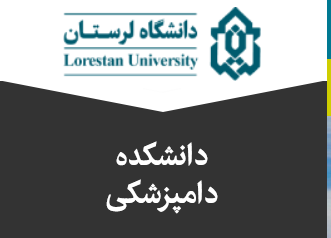 دانشگاه لرستانمدارک پیوست:   فرم توزیع پایان نامه به استاد(ان) داور    (کاربرگ شماره 4ب) کارنامه دانشجو   مجوز دفاع(صورتجلسه گروه)    گواهی همانند جویی(ایرانداک)     تأییدیه همانندجویی (استاد راهنما)    کاربرگ اصالت و مالکیت پایان نامه /رساله      تأییدیه درخواست دفاع در نرم افزار آموزشی گلستان(گزارش 2359)  پروپوزال مصوب    صورتجلسه تصویب پروپوزال (صورتجلسه گروه)آقای/خانم.....................................به عنوان ناظر تحصیلات تکمیلی جلسه دفاع فوق الذکر تعیین میگردد.کارشناس تحصیلات تکمیلی دانشکده                                                                         معاون آموزشی و تحصیلات تکمیلی دانشکدهتاریخ و امضاء                                                                                                                تاریخ و امضاءتأیید استاد / استادان راهنماتأیید استاد / استادان راهنماتأیید استاد / استادان راهنماتأیید استاد / استادان راهنماتاریخ و امضاءمرتبه علمینام و نام خانوادگیردیف12تأیید استاد / استادان مشاورتأیید استاد / استادان مشاورتأیید استاد / استادان مشاورتأیید استاد / استادان مشاورتاریخ و امضاءمرتبه علمینام و نام خانوادگیردیف12